NAl<IT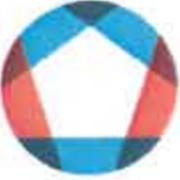 Kodaňská 1441/46, 101 00 Praha 10 - VršoviceIČ 04767543 DIČ CZ04767543Zapsáno v obchodním rejstříku u Městského soudu v Praze, spisová značka A 77322Azenet s.r.o. Plánská 403/5 301 00 Plzeň DIČ: CZ02562014 IČ:	02562014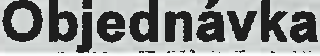 Objednáváme u Vás podle všeobecně platných ustanoveni občanského zákoniku a za podmInek uvedených v této objednávce a jejich přilohách s dodacf lhůtou:  31.01.2023Vaše čfslo:   54227Adresa dodávky: Sklad ředitelství Praha Kodaňská 1441/46 101 00 Praha 10Pol.	Materiál Objedn.množOznačeníJednotka	Cena za jedn. bez DPH	Cena celk. bez DPH0001O 61843330011,00Nájemné-operativní-tiskárny, kopírkyJedn.výk.	100.000,00	100.000,00Na základě provedené cenové poptávky u vás objednáváme tiskové řešení.Plnění bude realizováno za podmínek původní RS 2018/248 NAKIT, a za podmínek upravených ve Všeobecných obchodních podmínkách NAKIT, které byly součástí zadání cenové poptávky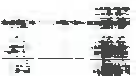 	...m=,ta	a..,.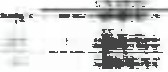 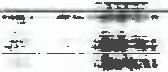 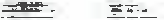 Celková hodnota CZK_:rn:. .a:::....i,,,...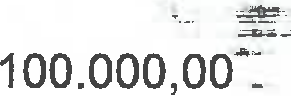 Strana: 1/ 2NAI<IT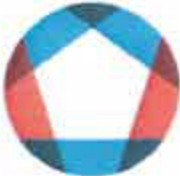 Kodaňská 1441/46, 101 00 Praha 10 - VřšoviceIČ 04767543 DIČ CZ04767543Zapsáno v obchodním rejstříku u Městského soudu v Praze, spisová značka A 77322Azenet s.r.o.	čisloObjednávky/datumPlánská 403/5	3610004221 I 23.12.2022301 00 PlzeňOdvol.ke kontrakt. 5700002766Číslo smlouvy	Cenová poptávka 202/2022Splatnost faktury dle smlouvy je 30 dnů od doručení objednateli.Cenu uveďte na potvrzení objednávky. Číslo objednávky uveďte jako referenci na faktuře. Faktury zasílejte na korespondenční adresu: Národní agentura pro komunikační a informační technologie, s.p. skenovací centrum, Kodaňská 1441/46, 101 00 Praha 10 -Vršovice, nebo v elektronické formě na adresu: faktury@nakit.cz.V případě, že plnění dle této objednávky/smlouvy bude podléhat daňovému režimu podle § 92e zákona č. 235/2004 Sb., o DPH v platném znění, Národní agentura pro komunikační a informační technologie, s.p. prohlašuje, že je plátcem daně z přidané hodnoty a že činnosti, kter jsou předmětem této objednávky/smlouvy použije pro svou ekonomickou činnost.Vzhledem k povinnosti uveřejňovat veškeré smlouvy v hodnotě nad 50 tis. Kč bez DPH v Registru smluv vyplývající ze zákona č. 340/2015 Sb., Vás žádáme o potvrzení objednávky, a to nejlépe zasláním skenu objednávky podepsané za Vaši stranu osobou k tomu oprávněnou tak, aby bylo prokazatelné uzavření smluvního vztahu. Uveřejnění v souladu se zákonem zajistí odběratel Národní agentura pro komunikační a informační technologie, s.p.Podpis dodavatele  					Podpis odběrateleStrana: 2/ 2